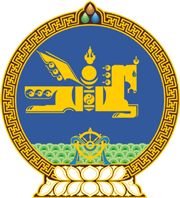 МОНГОЛ УЛСЫН ХУУЛЬ2020 оны 07 сарын 07 өдөр                                                                  Төрийн ордон, Улаанбаатар хотМОНГОЛ УЛСЫН ЗАСГИЙН ГАЗРЫН   ТУХАЙ ХУУЛЬД ӨӨРЧЛӨЛТ   ОРУУЛАХ ТУХАЙ	1 дүгээр зүйл.Монгол Улсын Засгийн газрын тухай хуулийн дараах хэсгийг доор дурдсанаар өөрчлөн найруулсугай:1/18 дугаар зүйлийн 3 дахь хэсэг:“3.Засгийн газрын бүтцэд доор дурдсан яам ажиллана:Ерөнхий чиг үүргийн:1/Байгаль орчин, аялал жуулчлалын яам;2/Батлан хамгаалах яам;3/Гадаад харилцааны яам;4/Сангийн яам;5/Хууль зүй, дотоод хэргийн яам;6/Хөдөлмөр, нийгмийн хамгааллын яам;Чиглэлийн:7/Барилга, хот байгуулалтын яам;8/Боловсрол, шинжлэх ухааны яам;9/Зам, тээврийн хөгжлийн яам;10/Соёлын яам;11/Уул уурхай, хүнд үйлдвэрийн яам;12/Хүнс, хөдөө аж ахуй, хөнгөн үйлдвэрийн яам;13/Эрчим хүчний яам;14/Эрүүл мэндийн яам.”2/20 дугаар зүйлийн 4,5 дахь хэсэг:“4.Монгол Улсын Ерөнхий сайдын эрхлэх асуудлын хүрээнд дараах асуудал хамаарна:	-төрийн өмчийн бодлого;	-цацраг идэвхт ашигт малтмал болон цөмийн энерги ашиглах бодлого;-тагнуул, сөрөг тагнуул, терроризмаас урьдчилан сэргийлэх асуудал;-төрийн тусгай хамгаалалтын асуудал;-нийтийн биеийн тамир, спортыг хөгжүүлэх бодлого;-мэргэжлийн спортын хөгжлийн асуудал.5.Засгийн газрын гишүүн доор дурдсан хүрээний бодлогын төлөвлөлт, боловсруулалт, удирдлага, зохицуулалт болон дүн шинжилгээ хийх, үнэлгээ өгөх ажлыг эрхэлнэ:1/Монгол Улсын Шадар сайд:-гамшгаас хамгаалах асуудал;-хойшлуулшгүй сэргээн босгох ажиллагаатай холбоотой шуурхай асуудал;-стандартчилал, хэмжил зүйн асуудал;-тохирлын үнэлгээний итгэмжлэлийн асуудал;-шударга өрсөлдөөнийг дэмжих, хянан зохицуулах асуудал;-хэрэглэгчдийн эрх ашгийг хамгаалах асуудал;-тодорхой салбарын мэргэжлийн хяналтын асуудал;-чөлөөт бүсийн хөгжлийн асуудал;-төрийн болон орон нутгийн өмчийн хөрөнгөөр бараа, ажил, үйлчилгээ худалдан авах ажиллагаа;-агаарын бохирдлын эсрэг үйл ажиллагаа хэрэгжүүлэх асуудал.2/Монгол Улсын сайд, Засгийн газрын Хэрэг эрхлэх газрын дарга:-хөгжлийн бодлого, төлөвлөлт;-эдийн засгийн тэргүүлэх чиглэл, салбарыг тодорхойлж, салбар, дэд бүтцийн зохистой харьцааг тогтоох асуудал;-хөрөнгө оруулалтын нэгдсэн бодлого;-гадаадын хөрөнгө оруулалтын бодлого, зохицуулалт, бүртгэл;-концесс, төр, хувийн хэвшлийн түншлэлийн бодлого;-харилцаа холбоо, мэдээллийн технологийн асуудал;-Засгийн газрын шийдвэрийн биелэлт;-Засгийн газрын дотоод мэдээлэл;-Засгийн газраас Улсын Их Хуралтай харилцах асуудал;-төрийн албаны хүний нөөцийн асуудал;-орон нутгийн хөгжлийн нэгдсэн бодлого;-орон нутгийн засаг захиргааны зохион байгуулалт, удирдлага;-Засаг даргын үйл ажиллагааг удирдлага, зохицуулалтаар хангах асуудал;-иргэдийн Төлөөлөгчдийн Хуралд үзүүлэх мэргэжил, арга зүйн туслалцаа;-агаарын бохирдлын эсрэг үйл ажиллагаа хэрэгжүүлэх асуудал.3/Байгаль орчин, аялал жуулчлалын сайд:-ногоон хөгжлийн бодлого;-байгаль орчныг хамгаалах, зохистой ашиглах, нөхөн сэргээх болон экологийн бодлого;-газар зохион байгуулалт болон усны нэгдсэн бодлого;-цөлжилттэй тэмцэх болон ойжуулалтын асуудал;-усны нөөцийг нэмэгдүүлэх, ашиглалтыг сайжруулах асуудал;-ургамал, ан амьтны нөөцийг хамгаалах асуудал, мэдээллийн сан;-байгаль орчны шинжилгээ, ус, цаг уур болон байгалийн болзошгүй гамшгаас урьдчилан сэргийлэх, экологийн аюулгүй байдлыг хангах асуудал;-биоаюулгүй байдлын бодлогын асуудал;-аялал жуулчлалын бодлого;-салбарын үйлдвэрлэл, үйлчилгээ, ажлын байрыг нэмэгдүүлэх асуудал;-агаарын бохирдлын эсрэг үйл ажиллагаа хэрэгжүүлэх асуудал.4/Батлан хамгаалахын сайд:-улсыг батлан хамгаалах бодлого болон цэргийн бодлого;-зэвсэгт хүчнийг чадваржуулах бодлого;-энхийг дэмжих ажиллагаанд оролцох бэлтгэл хангуулах асуудал;-агаарын бохирдлын эсрэг үйл ажиллагаа хэрэгжүүлэх асуудал.5/Гадаад харилцааны сайд:-гадаад улс, олон улсын байгууллагатай улс төрийн талаарх хамтын ажиллагаа;-гадаад эдийн засгийн харилцаа, хамтын ажиллагаа;-гадаад худалдааны бодлого;-гадаадад байгаа Монгол Улсын иргэн, бизнесийн эрх ашгийг хамгаалах асуудал;-гадаад улс, олон улсын байгууллагатай хийх гэрээ, хэлэлцээрийн асуудал болон байгуулсан гэрээ, хэлэлцээрийн явцад тавих хяналт;-гадаад улс, олон улсын байгууллагатай хүмүүнлэгийн чиглэлээрх хамтын ажиллагаа;-дипломат, албан зэргийн виз, консулын асуудал;-гадаад сурталчилгаа;-агаарын бохирдлын эсрэг үйл ажиллагаа хэрэгжүүлэх асуудал.6/Сангийн сайд:-макро эдийн засгийн бодлогын төлөвлөлт, зохицуулалт;-санхүүгийн зах зээл, төсвийн орлого, зарлага, өрийн удирдлагын асуудал;-нэгдсэн төсвийн талаарх судалгаа, төлөвлөлт;-улсын эдийн засаг, нийгмийн хөгжлийн үндсэн чиглэлийн асуудал;-төсвийн хөрөнгө оруулалтын бодлого, зохицуулалт, санхүүжилтийн үйл ажиллагаа;-улсын болон орон нутгийн төсвийн зарцуулалтын хяналт;-зээл, тусламжийн нэгдсэн бодлого;-нягтлан бодох бүртгэлийн бодлого;-гаалийн бодлого;-татварын бодлого;-даатгалын бодлого;-хилийн боомтын хөгжлийн асуудал;-төрийн болон орон нутгийн өмчийн хөрөнгөөр бараа, ажил, үйлчилгээ худалдан авах бодлого;-агаарын бохирдлын эсрэг үйл ажиллагаа хэрэгжүүлэх асуудал.7/Хууль зүй, дотоод хэргийн сайд:-эрх зүйн шинэтгэлийн бодлого;-хууль тогтоомжийн системчлэл, мэдээлэл, эрх зүйн сургалт, сурталчилгаа, судалгаа;-эрх зүйн туслалцаа;-улсын хил хамгааллын асуудал;-цагдаа, нийгмийн дэг журам сахиулах, гэмт хэрэгтэй тэмцэх, түүнээс урьдчилан сэргийлэх асуудал;-шүүхийн шийдвэр гүйцэтгэх ажиллагаа;-Засгийн газраас шүүх, прокурорын байгууллага, хуульчдын олон нийтийн байгууллагатай харилцах асуудал;-төрөөс сүм хийдтэй харилцах асуудал;-иргэний харьяалал, цагаачлалын асуудал;-энгийн зэргийн виз, Монгол Улсад орох, гарах, оршин суух гадаадын иргэний асуудал;-төрийн захиргааны байгууллагын шийдвэрийн хууль зүйн үндэслэлийн хяналт;-иргэн, хуулийн этгээд, эд хөрөнгийн эрхийн улсын бүртгэл;-хэвлэл, мэдээллийн хэрэгслийн бүртгэл;-оюуны өмч, патент, зохиогчийн эрхийн асуудал;-архивын талаар төрөөс баримтлах бодлого;-агаарын бохирдлын эсрэг үйл ажиллагаа хэрэгжүүлэх асуудал.8/Хөдөлмөр, нийгмийн хамгааллын сайд:-хүн амын хөгжлийн бодлого, төлөвлөлтийн асуудал;-нийгмийн халамжийн бодлого;-нийгмийн даатгалын бодлого;-хүүхэд, залуучууд, эмэгтэйчүүд, ахмадын болон гэр бүлийн хөгжлийн асуудал;-жендэрийн хөгжлийн асуудал;-хөгжлийн бэрхшээлтэй иргэдийн хөгжлийн асуудал;-хөдөлмөр эрхлэлтийг нэмэгдүүлэх, ажилгүйдлийг багасгах, ядуурлыг бууруулах бодлого;-хөдөлмөрийн нөхцөл, ажиллагчдын цалин, амьдралын өртгийн талаарх асуудал;-хөдөлмөрийн харилцаа, Засгийн газар, эзэд, Үйлдвэрчний эвлэлийн гурван талт түншлэл, хөдөлмөрийн хамтын маргааны зохицуулалтын асуудал;-хөдөлмөрийн зах зээлийн зохицуулалт;-хөдөлмөрийн биржийн асуудал;-Монгол Улсад хөдөлмөр эрхэлж байгаа гадаадын иргэний асуудал;-гадаадад ажиллах хүч гаргах асуудал;-мэргэжлийн сургалт, үйлдвэрлэлийн төвийн тогтолцоог хөгжүүлэх асуудал;-агаарын бохирдлын эсрэг үйл ажиллагаа хэрэгжүүлэх асуудал.9/Барилга, хот байгуулалтын сайд:-барилга, барилгын материалын үйлдвэрлэлийн бодлого;-хот төлөвлөлт болон хот байгуулалтын бодлого, архитектурын асуудал;-орон сууцны бодлого;-нийтийн аж ахуйн асуудал;-газрын харилцаа, геодези, зураг зүйн асуудал;-салбарын үйлдвэрлэл, үйлчилгээ, ажлын байрыг нэмэгдүүлэх асуудал;-агаарын бохирдлын эсрэг үйл ажиллагаа хэрэгжүүлэх асуудал.10/Боловсрол, шинжлэх ухааны сайд:-боловсролын тогтолцоог хөгжүүлэх асуудал;-шинжлэх ухаан, технологийн нэгдсэн бодлогын асуудал;-өндөр технологи, үндэсний инновацийн тогтолцоог бүрдүүлэх, хөгжүүлэх асуудал;-ном хэвлэл, цахим бичвэрийн бодлого;-салбарын үйлдвэрлэл, үйлчилгээ, ажлын байрыг нэмэгдүүлэх асуудал;-агаарын бохирдлын эсрэг үйл ажиллагаа хэрэгжүүлэх асуудал.11/Зам, тээврийн хөгжлийн сайд:-авто замын асуудал;-авто тээврийн асуудал;-төмөр замын тээврийн асуудал;-иргэний нисэхийн асуудал;-далай ашиглах болон усан замын тээврийн асуудал;-тээврийн тогтолцоог хөгжүүлэх бодлого, зохицуулалт;-салбарын үйлдвэрлэл, үйлчилгээ, ажлын байрыг нэмэгдүүлэх асуудал;-агаарын бохирдлын эсрэг үйл ажиллагаа хэрэгжүүлэх асуудал.12/Соёлын сайд:-соёл, урлагийг хөгжүүлэх асуудал;-түүх, соёлын өвийг хамгаалах, сэргээх бодлого;-салбарын үйлдвэрлэл, үйлчилгээ, ажлын байрыг нэмэгдүүлэх асуудал;-агаарын бохирдлын эсрэг үйл ажиллагаа хэрэгжүүлэх асуудал.13/Уул уурхай, хүнд үйлдвэрийн сайд:-геологи, эрдэс баялгийн бодлого;-геологийн эрэл, хайгуул, судалгааны зохицуулалт;-газрын тос, газрын тосны бүтээгдэхүүн болон түүний нөөцийн талаарх бодлого;-цацраг идэвхт ашигт малтмал болон цөмийн энерги ашиглах асуудал;-олборлох үйлдвэрийн техник, технологийн асуудал;-ил тод, хариуцлагатай уул уурхайг хөгжүүлэх бодлого;-хүнд үйлдвэрлэлийг хөгжүүлэх асуудал;-эрдэс баялаг болон хүнд үйлдвэрийн бүтээгдэхүүний экспорт, импортын асуудал;-аж үйлдвэрийн паркийн асуудал;-агаарын бохирдлын эсрэг үйл ажиллагаа хэрэгжүүлэх асуудал.14/Хүнс, хөдөө аж ахуй, хөнгөн үйлдвэрийн сайд:-хүн амын хүнсний хангамжийн бодлого;-хүнсний аюулгүй байдлын асуудал;-мал аж ахуйг эрчимжүүлэн хөгжүүлэх бодлого;-газар тариаланг эрчимжүүлэн хөгжүүлэх бодлого;-мал эмнэлэг, малын үржлийн талаар төрөөс явуулах бодлого;-мал, амьтан, ургамлын хорио, цээрийн асуудал;-бэлчээрийн болон таримал ургамлыг хамгаалах асуудал;-мал, таримал ургамлын гаралтай хүнсний зүйл, түүхий эд болон хөнгөн үйлдвэрийн бүтээгдэхүүний экспорт, импортын асуудал;-хөдөө аж ахуйн эдэлбэр газрын болон бэлчээр ашиглалтын бодлого;-малыг цаг агаарын гэнэтийн аюулаас хамгаалах бодлого;-хөнгөн үйлдвэрлэлийг хөгжүүлэх асуудал;-жижиг, дунд үйлдвэрийн хөгжлийн асуудал;-дотоод худалдаа, үйлчилгээний бодлого, зохицуулалт;-агаарын бохирдлын эсрэг үйл ажиллагаа хэрэгжүүлэх асуудал.15/Эрчим хүчний сайд:-эрчим хүчний нэгдсэн бодлого;-эрчим хүчний үйлдвэрлэлт, дамжуулалт, түгээлтийн асуудал;-сэргээгдэх эрчим хүчийг хөгжүүлэх асуудал;-эрчим хүчний шинэ эх үүсвэрийг бий болгох, ашиглах бодлого;-түлшний хангамж, нөөцийн бодлого, зохицуулалт;-эрчим хүч хэмнэлтийн бодлого;-эрчим хүчний нүүрсний асуудал;-салбарын үйлдвэрлэл, үйлчилгээ, ажлын байрыг нэмэгдүүлэх асуудал;-агаарын бохирдлын эсрэг үйл ажиллагаа хэрэгжүүлэх асуудал.16/Эрүүл мэндийн сайд:-хүн амын эрүүл мэндийг хамгаалах, нөхөн сэргээх бодлого;-эм, эмнэлгийн хэрэгсэл, техникийн үйлдвэрлэл, хангамжийн талаарх бодлого;-эмнэлгийн үйлчилгээ, эрүүл ахуй, халдвар судлалын хүрээний бодлого;-хүн амын эрүүл мэндийг хамгаалах, нийгмийн болон мэргэжлийн арга хэмжээ;-салбарын үйлдвэрлэл, үйлчилгээ, ажлын байрыг нэмэгдүүлэх асуудал;-эрүүл мэндийн даатгалын бодлого, зохицуулалт;-агаарын бохирдлын эсрэг үйл ажиллагаа хэрэгжүүлэх асуудал.”2 дугаар зүйл.Энэ хуулийг 2020 оны 7 дугаар сарын 07-ны өдрөөс эхлэн дагаж мөрдөнө.	МОНГОЛ УЛСЫН 	ИХ ХУРЛЫН ДАРГА 				Г.ЗАНДАНШАТАР 